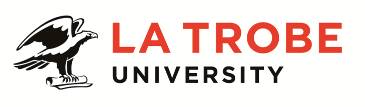 Further information about:La Trobe University - http://www.latrobe.edu.au/about 	School of Life Sciences – www.latrobe.edu.au/school-life-sciencesFor enquiries only contact:Steve Petrovski, TEL: 03 9479 2397              Email: steve.petrovski@latrobe.edu.auWhen preparing an application for a position at La Trobe University, applicants are encouraged to refer to the Academic Promotions Evidence Matrix https://intranet.latrobe.edu.au/governance/academic-promotionsThe matrix gives examples of evidence of performance and achievement at each academic level.  The examples given are indicative rather than prescriptive or exhaustive and applicants may include other examples to demonstrate their performance, achievements and impact.  In particular evidence of research quality, either criteria relevant to ERA or, for applied research, the need for, the quality of, and impact of the research.  Where appropriate applicants for Level D and E should provide evidence of citations.  Level A - Research OfficerA Level A research only academic is expected to contribute towards the research effort of the institution and to develop their research expertise through the pursuit of defined projects relevant to the particular field of research. Position Context We are seeking to appoint a Level A Research Officer to work in the Microbial Genetics laboratory led by Dr Steve Petrovski in the discipline of microbiology at La Trobe University. The research officer will be engaged in a project funded by the Defence Science and Technology group working on developing bacterial sensors using bacteriophages. The successful candidate will have experience in molecular microbiology including gene cloning, working with bacteriophages and pathogenic bacteria and next generation DNA sequencing. Duties at this level may include: Conduct and publish, or otherwise disseminate high quality and/or high impact research/scholarly activities under limited supervision either independently or as part of a team.Assist in obtaining research funding from external sources.Participate in professional activities including presentations at conferences and seminars in field of expertise. Provide advice within the field of the employee's research to Honours and postgraduate students. Attendance at meetings associated with research or the work of the unit to which the research is connected and/or at Departmental or School meetings and/or membership of a limited number of committees.Acquire and interpret research data and results. Run analyses and tests using specified and agreed techniques and models. Contribute to the development of techniques, models and methods.Contribute to and uphold a robust and ambitious research culture.Undertake limited administrative functions primarily connected with the area of research.Undertake other duties commensurate with the classification and scope of the position as required by the Head of Department or Head of School.Key Selection Criteria Completion of a Bachelor’s degree in the relevant discipline, (preferably a PhD in microbiology (or equivalent), with experience with the isolation and manipulation of bacteriophage, and evidence of participation in higher level study relevant to discipline or professional area. Evidence of experience in research and evaluation and the ability to work effectively under limited supervision or independently.A record of contribution to publications, conference papers and/or reports, or professional or technical contributions which provide evidence of research potential. Experience in the analysis and modelling of data, including the capacity to integrate data from a range of sources and of uneven quality. Effective oral and written communication skills, including the ability to interact effectively with people from a diverse range of backgrounds. Demonstrated ability to work as a member of a team in a cooperative and collegial manner. Demonstrated high level of self-motivation and personal management skills.Other relevant information:The position description is indicative of the initial expectation of the role and subject to changes to University goals and priorities, activities or focus of the job.La Trobe Cultural QualitiesOur cultural qualities underpin everything we do. As we work towards realising the strategic goals of the University we strive to work in a way which is aligned to our four cultural qualities:We are Connected:  We connect to the world outside — the students and communities we serve, both locally and globally.We are Innovative:  We tackle the big issues of our time to transform the lives of our students and society. We are Accountable:  We strive for excellence in everything we do. We hold each other and ourselves to account, and work to the highest standard.We Care:  We care about what we do and why we do it. We believe in the power of education and research to transform lives and global society. We care about being the difference in the lives of our students and communities.For Human Resource Use OnlyInitials:		Date:Position DescriptionResearch only - Research OfficerResearch only - Research OfficerPosition No:NewDepartment:Department of Physiology, Anatomy and MicrobiologySchool:Life SciencesCampus/Location:Melbourne (Bundoora)Classification:Level A – Research OfficerEmployment Type:Full-time, Fixed-termPosition Supervisor: Number:Lecturer50100341Other Benefits:http://www.latrobe.edu.au/jobs/working/benefits Position Description